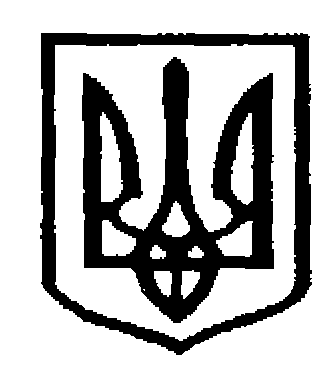 У К Р А Ї Н АЧернівецька міська радаУ П Р А В Л I Н Н Я   О С В I Т Ивул.Героїв Майдану, .Чернівці, 58029 тел./факс (0372) 53-30-87,E-mail: osvitacv@gmail.com. Код ЄДРПОУ №02147345Н А К А З11.09.2017 р.                                                                                                                        №338Про проведення міської конференції Всеукраїнської краєзнавчої експедиції учнівської   молоді «Моя Батьківщина - Україна»Відповідно до Положення про Всеукраїнську експедицію учнівської та студентської молоді «Моя Батьківщина - Україна», затвердженого наказом Міністерства освіти і науки України від 04.02.2013 №81 «Про затвердження Положення про Всеукраїнську експедицію учнівської молоді «Моя Батьківщина - Україна», зареєстрованого в Міністерстві юстиції України 18.02.2013 за №287/22819, Положення про Всеукраїнський конкурс на кращу туристсько-краєзнавчу експедицію учнівської молоді з активним способом пересування «Мій рідний край», затвердженого наказом Міністерства освіти і науки України від 04.02.2013 №80, зареєстрованого в Міністерстві юстиції України 18.02.2013 за №286/22818, на виконання плану  роботи  управління освіти Чернівецької міської ради на 2017/2018н.р. та з метою виховання школярів засобами краєзнавства, виявлення творчо обдарованої молоді, відкриття юних обдарувань та сприяння розвитку їх творчої особистостіНАКАЗУЮ:Провести  міську конференцію юних краєзнавців та пошукових загонів – І етап  Всеукраїнської краєзнавчої експедиції учнівської   молоді «Моя Батьківщина – Україна» (далі – Конференція) 21 жовтня 2017 року у приміщенні ЗОШ № 5 (м. Чернівці, вул. Л.Українки, 1).                      2.    Для  організації та проведення Конференції  затвердити:2.1.  програму проведення  Конференції  (додаток 1)2.2.  склад організаційного комітету  Конференції (додаток 2)2.3.  склад журі Конференції   (додаток 3).3.    Керівникам навчальних закладів:3.1. Залучити юних краєзнавців і представників пошукових загонів до участі у  Конференції  згідно методичних  рекомендацій (додаток 4). 3.2.  До 18 жовтня 2017 року направити заявки на участь у  Конференції та електронні варіанти робіт  на електрону адресу cdutcv@i.ua4.  Директору   ЦДЮТ   Старшинову В.М.  та  директору ЗОШ №5  Жуковській С.В. забезпечити  належний рівень проведення  Конференції.5.  Контроль за виконанням наказу покласти на заступника начальника, начальника відділу загальної середньої освіти управління освіти Чернівецької  міської  ради  Кузьміну  О.Л.Начальник  управління  освіти					Чернівецької міської ради                                                                 С.В.МартинюкВиконавець:                                                                                       методист ММЦ	                                                                              Г.М.Прокопик  					 Ознайомлена:                                                                         заступник начальника,начальник відділу загальної середньої освіти 	управління освіти Чернівецької міської ради                                        О.Л. Кузьміна           Додаток №1            до наказу управління освіти             Чернівецької міської ради            від 11.09.2017  № 338Програма міської конференції Всеукраїнської краєзнавчої експедиціїучнівської   молоді «Моя Батьківщина - Україна»Методичні рекомендації щодо написання та оформлення пошукових інауководослідницьких робіт Всеукраїнської краєзнавчої експедиції учнівської   молоді «Моя Батьківщина - Україна»Всеукраїнська краєзнавча експедиція учнівської   молоді  «Моя Батьківщина –  Україна» проводиться з метою вдосконалення змісту, форм та засобів виховної роботи на кращих традиціях українського народу, формування гармонійно розвиненої особистості шляхом залучення дітей та молоді до активної діяльності з вивчення історичної та культурної спадщини, природного різноманіття рідного краю, ознайомлення з об’єктами заповідного фонду України. Експедиція має довгостроковий характер.Основними завданнями експедиції є:виховання в учнівської молоді патріотизму, любові до України, поваги до народних звичаїв, традицій, духовних і культурних цінностей українського народу;формування в учнівської молоді активної громадянської позиції щодо збереження об’єктів матеріальної культури та природи;залучення учнівської молоді до активної діяльності з вивчення історії рідного краю та природного довкілля, географічних, етнографічних, історичних об’єктів, а також до науково - дослідницької роботи;створення умов для оволодіння учнями практичними навичками пошукової роботи, розширення напрямів краєзнавчих досліджень;задоволення потреб учнівської молоді у професійному самовизначенні відповідно до їх інтересів та здібностей;просвітницька діяльність.Основними завданнями методичних рекомендацій є:створення умов для оволодіння учнівською   молоддю практичними навичками пошукової роботи, розширення напрямів краєзнавчих досліджень;допомога учасникам експедиції та їх  керівникам у написанні краєзнавчо-дослідницьких робіт.Учасники експедиціїДо участі в експедиції «Моя Батьківщина – Україна» запрошуються вихованці, слухачі, учні позашкільних, загальноосвітніх, професійно-технічних навчальних закладів, а також дитячі громадські об’єднання та організації, клуби за місцем проживання та окремі їх вихованці відповідного віку.  За результатами проведення експедиції «Моя Батьківщина – Україна» щороку проводиться конкурс краєзнавчо-дослідницьких робіт:I тур - у районах, містах (крім професійно-технічних закладів) - жовтень - листопад поточного року;II (регіональний) тур - в областях, місті Києві - листопад - грудень поточного року;III (Всеукраїнський) тур - лютий місяць наступного року. На конкурс можуть бути подані роботи, виконані колективно (пошукова група), або індивідуально. Умови участі в експедиціїУчасники експедиції «Моя Батьківщина – Україна» проводять краєзнавчу, пошукову, науково-дослідницьку роботу, збирають емпіричні дані, фактичний матеріал, статистичну інформацію під час походів, експедицій, роботи в бібліотеках та архівах, а також під час тематичних змін у дитячих закладах оздоровлення та відпочинку.	Експедиція проводиться за напрямами, зміст яких визначається  Положенням про Всеукраїнську краєзнавчу експедицію учнівської   молоді «Моя Батьківщина – Україна».	Зміст напрямів:	 «Духовна спадщина мого роду»За цим напрямом учасники експедиції "Моя Батьківщина - Україна":досліджують особливості розвитку літератури, образотворчого мистецтва, музики, архітектури, кіномистецтва, культурні традиції, пов’язані з піснями, танцями, усною народною поетичною творчістю, театралізованими дійствами тощо;вивчають історію розвитку культури й мистецтва регіону;здійснюють дослідження духовних джерел українського народу (історія релігії, різноманіття вірувань в Україні, роль релігійних конфесій у державотворчих процесах нашого народу);вивчають взаємовідносини людини та суспільства, людини та церкви, роль і місце відбудованих, відроджених соборів і монастирів, новозбудованих церков, каплиць у відродженні вікових моральних цінностей українців;вивчають історико-культурні джерела шляхом дослідження археологічних пам’яток;проводять зустрічі з діячами культури та мистецтва, конференції, фестивалі, виставки, конкурси, свята, на яких учасники експедиції представляють громаді напрацьоване.Пошуково-дослідницька робота спрямовується на збір матеріалів про видатних діячів культури та мистецтва регіону (їх творчий шлях, головні здобутки, вплив на розвиток культури регіону та України), а також дослідження долі земляків, які трудовими та ратними подвигами, науковими здобутками прославили рідний край і Україну.	 «Козацькому роду нема переводу»За цим напрямом учасники експедиції «Моя Батьківщина – Україна»:здійснюють дослідження періоду козацької доби (перші козацькі поселення та укріплення, пам’ятні дати в історії козаччини, боротьба з іноземними поневолювачами, утворення козацької республіки, видатні особи цього періоду);вивчають: побут і традиції козацтва (козаки в повсякденному житті та в походах, їх зброя і військові спорядження, укріплення); відображення козацької доби в народній творчості (пісні, думи, легенди, приказки та прислів’я); історію бойового гопака;проводять зустрічі з представниками козацьких організацій;беруть участь у спільних просвітницьких заходах, походах козацькими шляхами.	 «Із батьківської криниці»За цим напрямом учасники експедиції «Моя Батьківщина – Україна»:вивчають родинні традиції і свята, обряди, побутову культуру, народні ремесла, народну творчість, народну медицину, педагогіку, народні ігри та забави;проводять дослідження щодо виникнення давніх музичних інструментів, історії зеленого будівництва, садово-паркового мистецтва та природокористування.Робота може бути спрямована на вивчення діалектів рідного краю, створення етнографічних словників, запис легенд, дум тощо, вивчення місцевої літературної спадщини та сучасності, пропагування народної творчості (зокрема фольклорних свят і свят народних обрядів свого краю), створення дитячих, юнацьких і сімейних фольклорних колективів.	 «З попелу забуття»За цим напрямом учасники експедиції «Моя Батьківщина – Україна»:здійснюють дослідження сторінок історії України періоду Великої Вітчизняної війни 1941 - 1945 років, інших знакових подій, пов’язаних з прагненням народу України до волі та незалежності, подій і розповідей очевидців про українців - учасників військових конфліктів ХХ - початку ХХІ століття (зокрема війни в Афганістані);проводять зустрічі із свідками цих подій, записують їх спогади;відтворюють маловідомі та невідомі факти історії, місця боїв, імена їх учасників, місцезнаходження поховань людей, які загинули за рідну землю;вивчають документальні свідчення, впорядковують садиби ветеранів війни та праці, учасників визвольного руху, репресованих, вдів, доглядають могили патріотів України.Учасники експедиції «Моя Батьківщина – Україна» можуть досліджувати історико-публіцистичну та художньо-літературну спадщину зазначеної тематики, брати участь у створенні книг пам’яті свого села, міста, району. 	«Геологічними стежками України»За цим напрямом учасники експедиції «Моя Батьківщина – Україна»:здійснюють дослідження певної місцевості за темами: природні геологічні пам’ятки регіону; родовища корисних копалин, кар’єрів будівельних матеріалів; нафтові та газові родовища; гірські породи, що використовуються в будівництві та оздобленні пам’ятників; небезпечні геологічні процеси в умовах техногенезу; водні ресурси та їх використання в області, районі, населеному пункті; сучасні геоморфологічні процеси на території області, району, населеного пункту. Допускається й інша тематика для дослідження, обрана самостійно;збирають колекції мінералів, гірських порід, палеонтологічних решток.У пошуковій і науково-дослідницькій роботі відображається зв'язок геології з природничими та історичними науками (зокрема геології з географією - ландшафтознавством, кліматологією, гідрологією, гляціологією, океанографією у пізнанні різних геологічних процесів, які відбуваються на поверхні Землі), використання новітніх досягнень і методів фундаментальних наук (математика, фізика, хімія, біологія).	 «Географія рідного краю»За цим напрямом учасники експедиції «Моя Батьківщина – Україна»:вивчають природу рідного краю;виявляють, обліковують пам’ятки природи;досліджують природні ресурси, унікальні ландшафти певного регіону України;досліджують природне середовище з урахуванням антропогенних змін, окреслюючи проблеми раціонального природокористування і охорони природи;описують територіальні особливості розміщення промислового виробництва, сільського господарства, населення, транспорту тощо.У секції «Мандрівник Буковини» беруть участь звіти про туристсько-спортивні походи та краєзнавчі експедиції, здійснені за рахунок коштів тимчасового пересувного туристсько-краєзнавчого наметового табору «Мандрівник Буковини» для вихованців позашкільних навчальних закладів Чернівецької області.Вимоги до оформлення пошукових і науководослідницьких робіт.Мова виконання краєзнавчо-дослідницьких і науково-дослідницьких робіт визначається Конституцією України, Законом України «Про засади державної мовної політики».Краєзнавчо-дослідницькі роботи подаються в друкованому вигляді та на електронних носіях інформації (документ Miсrosoft Word, шрифт Times New Roman - , інтервал - 1,5 у форматі RTF) обсягом до 20 друкованих сторінок. У додатку до роботи (обсягом до 10 сторінок) можуть бути подані фотографії, малюнки, фотокопії, схеми, картографічний матеріал, вироби тощо розміром не менше ніж 10 х , а також відеоматеріали.На титульній сторінці зазначаються назва адміністративно-територіальної одиниці, повне найменування навчального закладу та його підпорядкованість, тема краєзнавчо-дослідницької роботи та рік виконання.На другій сторінці зазначаються прізвище, ім’я, по батькові автора краєзнавчо-дослідницької роботи або назва колективу (пошукової групи, гуртка, творчого об’єднання); прізвища, імена, по батькові керівника або керівників пошукової групи, наукових консультантів (у разі їх наявності), місця їх роботи та номери телефонів; списки учасників із зазначенням місця їх навчання.При оцінюванні робіт будуть враховуватися: системність і повнота викладення матеріалу, відображення пошукової та експедиційної роботи, використання та пропаганда зібраних матеріалів, використання літературних та архівних джерел, відповідність ілюстративного матеріалу змісту роботи тощо.Роботи не повинні бути реферативного характеру або скопійовані із мережі Інтернет.Оргкомітет та журі можуть змінювати кількість балів за критеріями оцінки в залежності від напряму робіт (орієнтовні критерії оцінки конкурсних робіт додаються).Орієнтовні критерії оцінки конкурсних робітВсеукраїнської краєзнавчої експедиції учнівської   молоді «Моя Батьківщина – Україна»Критерії оцінки доповідачів Всеукраїнської краєзнавчої експедиції учнівської молоді«Моя Батьківщина – Україна»Зразок заявки для участі у Конференції(надіслати до 18 жовтня  2017р. на електронну адресу: cdutcv@i.ua)Зразок оформлення титульної сторінкиУправління  освіти Чернівецької міської радиВсеукраїнська експедиція учнівської та студентської молоді«Моя Батьківщина – Україна»                                                                               Напрям експедиції:  «назва роботи»                                                     Виконавець:                                                     ПІБ учня, клас, навчальний заклад                                                     Керівники:                                                      ПІБ керівники, посада, місце роботи,                                                      науковий ступінь2017 р.№з/пЗмістЧас проведенняВідповідальні1.Реєстрація учасників 9.20-10.00Секретарі напрямів2.Урочисте відкриття конференції 10.00-10.30Оргкомітет3.Робота в секціях за напрямами: 1. «Духовна спадщина мого народу»2. «Козацькому роду нема переводу»3. «Із батьківської криниці»4. «З попелу забуття»5. «Геологічними стежками України»6. «Географія рідного краю»7. «Шкільний музей»8. «Мандрівник Буковини»10.45-13.30Члени журі4.Підведення підсумків конференції13.30-14.00Члени журі4.Проведення екскурсій та ознайомлення з експозиціями музею освіти  м.Чернівців13.30-14.00Керівники делегацій5.Урочисте нагородження переможців14.00-.15.00Секретарі напрямів, члени журі№ з/пКритерій оцінюванняМаксимальний бал1.Відповідність роботи щодо вимог оформлення (4 б.):1б.1.1.назва роботи1б.1.2.назва напряму 1б.1.3.назва області, району, населеного пункту 1б.1.4.дані про виконавців 1б.2.Вимоги до тексту роботи (8 б.)5б.2.1.обсяг до 20 друкованих сторінок (шрифт Times New Roman ,  інтервал 1,5)5б.2.2.наявність електронного носія3б.3.Експедиційний пошук (25 б.) 10б.3.1.розкриття мети і завдань краєзнавчої та дослідницької роботи10б.3.2.системний виклад фактологічного матеріалу, його обсяг,глибина15б.4. Пізнавальне та суспільне значення краєзнавчої та дослідницької роботи  (актуалізація знань про об’єкт дослідження, виховний аспект дослідження)15б.5.Практична значущість краєзнавчої та дослідницької роботи у суспільному житті, використанні у навчально-виховному процесі тощо15б.6.Доступність, послідовність та стиль викладу7б.7.Додатковий матеріал (13 б.)5б.7.1.об’єм до 10 сторінок (фото 10х15, малюнки, фотокопії,  вироби)5б.7.2.якість ілюстративного матеріалу3б.7.3.відповідність ілюстративного матеріалу змісту роботи5б.8.Якість оформлення роботи (8 б.):4б.8.1.Грамотність4б.8.2.Охайність4б9.Використання літературних та архівних джерел5бВСЬОГО:ВСЬОГО:100 балів№з/пКритерій оцінюванняМаксимальний бал1.Аргументованість вибору та новизна теми дослідження.5 б.2.Ступінь самостійності і особистий внесок доповідача в роботу.10 б.3.Викладення матеріалу (чіткість і логічність, послідовність і грамотність, культура мовлення, вільне володіння матеріалом).20 б.4.Кваліфіковане ведення дискусії (вичерпність відповідей і змістовність заданих питань).10 б5.Наявність і доцільність використання додаткового матеріалу, що унаочнює основні результати дослідження (мультимедійна презентація, схеми, таблиці, малюнки, роздатковий матеріал тощо)5б.                                                                          ВСЬОГО:                                                                          ВСЬОГО:50 балівНапрямок експедиціїНазва роботиПрізвище, ім’я, по батькові  виконавцяКласНавчальний закладПІБ керівника роботи, посада, місце роботи,науковий ступінь,телефон